СОВЕТ
по взаимодействию АЛТАЙСКого КРАЕВОго законодательного Собрания с представительными органами муниципальных образованийРЕШЕНИЕ____26.03.2019__№___5___г. БарнаулО реализации мероприятий подпрограммы 3 «Газификация Алтайского края на 2015 – 2020 годы»Заслушав и обсудив информацию, представленную министром строительства и жилищно-коммунального хозяйства Алтайского края И.В. Гилевым, председателем комитета Алтайского краевого Законодательного Собрания по экономической политике, промышленности и предпринимательству А.А. Луневым, Совет по взаимодействию Алтайского краевого Законодательного Собрания с представительными органами муниципальных образований РЕШИЛ:1. Информацию о реализации мероприятий подпрограммы 3 «Газификация Алтайского края на 2015 – 2020 годы» государственной программы Алтайского края «Обеспечение населения Алтайского края жилищно-коммунальными услугами» принять к сведению.2. Рекомендовать комитету Алтайского краевого Законодательного Собрания по экономической политике, промышленности и предпринимательству совместно с Министерством строительства и жилищно-коммунального хозяйства Алтайского края продолжить планомерную, системную работу по реализации мероприятий подпрограммы 3 «Газификация Алтайского края на 2015 – 2020 годы» государственной программы Алтайского края «Обеспечение населения Алтайского края жилищно-коммунальными услугами». 3. Рекомендовать органам местного самоуправления обеспечить содействие Министерству строительства и жилищно-коммунального хозяйства Алтайского края в реализации мероприятий подпрограммы 3 «Газификация Алтайского края на 2015 – 2020 годы» государственной программы Алтайского края «Обеспечение населения Алтайского края жилищно-коммунальными услугами».4. Контроль за выполнением настоящего решения возложить на комиссию Совета по взаимодействию Алтайского краевого Законодательного Собрания с представительными органами муниципальных образований по экономической политике, промышленности и предпринимательству и комитет Алтайского краевого Законодательного Собрания по экономической политике, промышленности и предпринимательству. Председатель Совета							         А.А. Романенко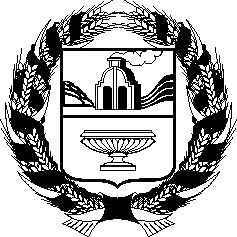 